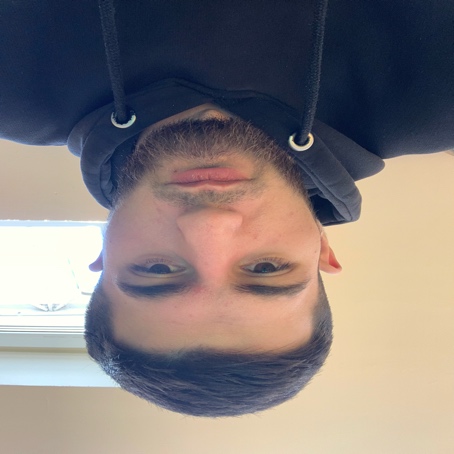 Махмудов Фариз ИнтизамовичЖЕЛАЕМАЯ ДОЛЖНОСТЬОбразование: Среднее Дата рождения: 10.05.2001Город: Хабаровск Телефон: 89147740249Email: qike228@gmail.comОбразованиеСпециальность - Повар и кондитер Дата окончания (В Июне/2022 года), (очно)Учебное заведение: Хабаровский Технологический колледж Дополнительное ОбразованиеНазвание курсаНе проходил никаких курсов Опыт работыОкала 1 года Должность / Организация, городНовоторг, г. Хабаровск Должностные обязанности:Не опаздывать Как приступать к работе мыть руки Вовремя все делать Профессиональные навыкиУправление Планирование Коммуникативные Личные качестваВнимательность Вежливость Активность ДополнительнЫе НавыкиКритическое мышление Эффективное общение